                                Сроки проведения и продолжительность каникул: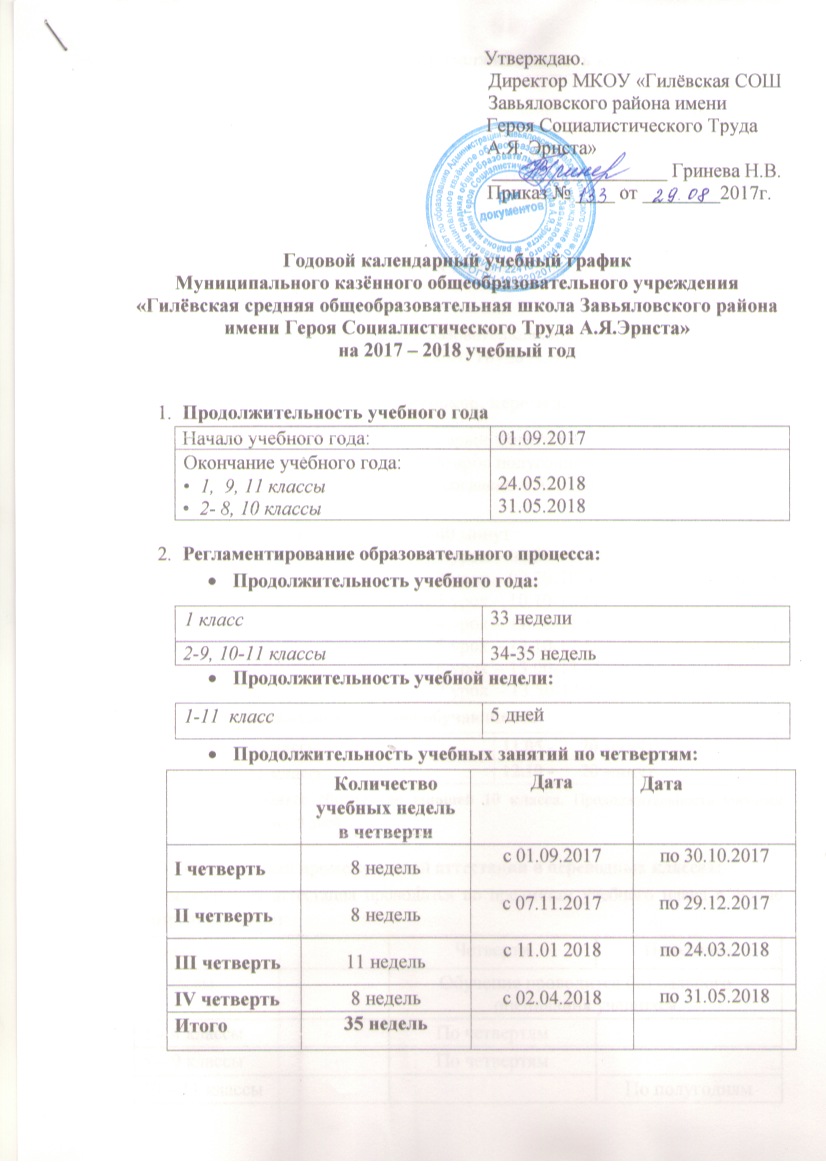    Дополнительные каникулы для 1-х классов:  февраль 2018 (7 дней)Сменность занятийМКОУ «Гилёвская средняя общеобразовательная школа Завьяловского района имени Героя Социалистического Труда А.Я.Эрнста» работает в одну смену.Продолжительность уроков, перемен: Организация питания обучающихсяУчебные сборы для юношей 10 класса. Продолжительность учебных сборов – 5 дней.Организация промежуточной аттестации в переводных классах: Промежуточная аттестация проводится по предметам учебного плана в форме  контрольных работ:	Промежуточная аттестация заканчивается итоговым контролем в переводных классах, который проводится в форме итоговых контрольных работ с 20 мая по 29 мая 2018 года   без прекращения  общеобразовательного процесса.Проведение государственной (итоговой) аттестации в 9-х  и 11-х классахКаникулыСрокиСрокиКоличестводнейКаникулыначалоокончаниеКоличестводнейОсенние30.10.201706.11.20178Зимние29.12.201710.01.201813Весенние24.03.201801.04.20189Летние 01.06.201831.08.201892•   1 класспервое полугодие - 35 мин,второе полугодие 45 мин., (согласно САНПИН, п. 2.9.3. и 2.9.4.);•   2-11 классы40 минут 1 урок – 08.30-09.10 – перемена 10 минут;2 урок – 09.20-10.00 – перемена 10 минут;3 урок – 10.10-10.50 – перемена 20 минут;4 урок – 11.10-11.50 – перемена 20 минут;5 урок – 12.10-12.50 – перемена 10 минут;6 урок – 13.00-13.40 - перемена 10 минут;7 урок  - 13.50-14.30  1 – 6 классы11.05 -      20 минут7 – 11 классы12.10 -      20 минутКласс ЧетвертиПолугодия1 классыОбучение проводится без бального оценивания учащихсяОбучение проводится без бального оценивания учащихся2 – 4 классыПо четвертям5 – 9 классыПо четвертям10 – 11 классыПо полугодиям 	В соответствии со сроками   Министерства образования  РФна данный учебный год 	В соответствии со сроками   Министерства образования  РФна данный учебный год9 классОбязательные:  математика и русский язык (ОГЭ),  2 экзамена  сдаются по выбору (ОГЭ).11 классОбязательные: математика Б  и русский язык (ЕГЭ), остальные сдаются по выбору (ЕГЭ).